Внимание: «Горячая линия!»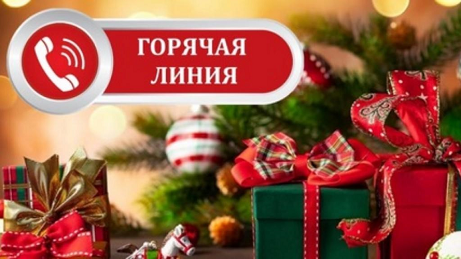    Консультационным пунктом для потребителей филиала ФБУЗ «Центр гигиены и эпидемиологии в Кемеровской области» в городе Ленинске-Кузнецком, городе Полысаево и Ленинск-Кузнецком районе традиционно в преддверии Нового года и зимних детских каникул с 04 по 15 декабря 2023 года проводится Всероссийская «горячая линия» по вопросам качества и безопасности детских товаров, выбору карнавальных костюмов и сладких новогодних подарков.      В ходе проведения «горячей линии» можно задать вопросы, касающиеся качества и безопасности детской одежды, обуви, игрушек, книжной продукции, по детскому питанию, а также действующих нормативных гигиенических требований к этой категории товаров. За консультацией потребители могут обратиться по телефонам: 8-951-615-68-19; 8(38456), 5-41-10, 3-16-43; а также по электронной почте: conscentrzpp@yandex.ru. ежедневно по будням с 8:00 до 17:00, в пятницу с 8:00 до 16:00, перерыв: с 12:00 до 12:45.            Получить помощь в оформлении претензии/искового заявления в адрес продавца можно на личном приёме по адресу: г. Ленинск-Кузнецкий, ул. Земцова, д.6 «Б». По четвергам консультативный приём ведётся в ГАУ «УМФЦ Кузбасса», отдел «Мои документы», по адресу: г. Ленинск-Кузнецкий, пр-т Текстильщиков, д. 14, 1-ый этаж, кабинет № 104 с 14:00 до 17:00. При личном приёме при себе иметь паспорт и документы.